ООД по познавательному  и сенсорному развитиюв 1 младшей группе                                               «Божьи коровки на лугу».Задачи:1. Продолжать знакомить детей c нетрадиционной техникой рисования пальчиками.2. Продолжать учить окунать пальчик в краску и делать отпечаток на поверхности листа - горошки на спинке божьей коровки, а так же рисовать пальчиком усики и лапки.3. Развивать умение различать и называть цвета (красный, чёрный)                 и обозначение с помощью цвета признаков предмета.4. Создать эмоционально положительное настроение, удовлетворение от результатов работы.Материалы:игрушка: божья коровка;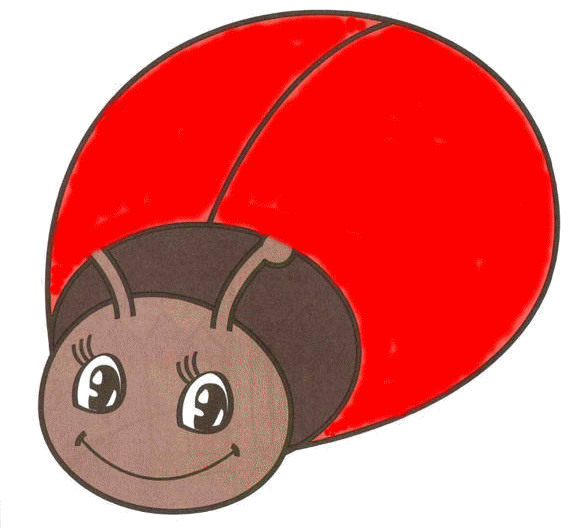 готовый образец;листы ФА5(15см * 21см) с графическим изображением божьей коровки       без точек ( см. приложение к конспекту); скатерть;салфетки,чёрная гуашь.Предварительная работа: Рассматривание картинки с божьей коровкой, разучивание пальчиковой гимнастики «Божья коровка».Методы и приёмы:Наглядные: игрушка божья коровка; показ рисования божьей коровки;Словесные: вопросы, объяснения.Ход НОД:1. Организационный момент:Вместе с детьми захожу в группу.Воспитатель: - Ребята, посмотрите, какой сегодня солнечный день, скажите мне, пожалуйста, а какое сейчас время года? (Сейчас время года – лето.)Воспитатель: - Лето, правильно. А каких насекомых мы встречаем летом? (Бабочек, стрекоз, мух, божьих коровок и т. д.).2. Загадывание загадки.Воспитатель: - А я знаю загадки, хотите, загадаю:1.Платье красное в горошек.                                                                                                      И летать умеет ловкоЭто… (божья коровка)2.Есть у рыжей кнопки рожки                                                                                           Сверху черные горошки   Кто же это? (божья коровка)3. Рассматривание божьей коровки.Воспитатель: - К нам в гости прилетела божья коровка. Посмотрите, какая она красивая! Давайте поздороваемся с ней. 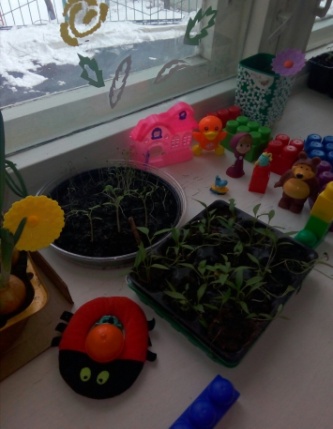 Дети рассматривают божью коровку, здороваются с ней. Воспитатель предлагает определить цвет, форму   и величину божьей коровки. Если дети затрудняются с ответом, воспитатель сам называет цвет, форму и величину.Воспитатель: - Давайте нарисуем божью коровку в воздухе, покажем руками, какая она круглая. Дети вслед за воспитателем рисуют в воздухе круг: одной рукой, другой, обеими руками одновременно.                    Воспитатель: - А еще у нее есть рожки, как у наших мячей, а на спинке точки.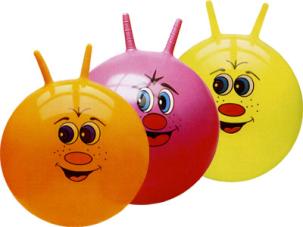 4. Пальчиковая игра «Божья коровка»Воспитатель: - Божья коровка, а мы про тебя знаем пальчиковую игру:5. Игра «Чего не хватает?»Воспитатель: - Ребята, посмотрите, а божья коровка к нам прилетела не одна. С ней прилетели её друзья. Воспитатель показывает детям листы с графическим изображением божьих коровок без пятнышек.- Какого цвета у них крылышки? (Красного цвета.)-А чего-то не хватает у наших божьих коровок? (У них не хватает: пятнышек, усиков и ножек.)6. Мотивация к рисованию.Воспитатель: - С ними случилась беда, ветер проказник унёс их пятнышки. Надо помочь им разукрасить их спинки, нарисовать усики и ножки, чтобы и они были такими же красивыми, как наша божья коровка. Поможем божьим коровкам! (Получаю согласие детей.)Воспитатель: - Тогда садитесь за столы, а божья коровка будет смотреть, как мы её друзьям рисуем пятнышки на спинках, усики и ножки. Только у нас на столах чего-то нет? (У нас нет кисточек.)Воспитатель: - Чем мы можем нарисовать? А рисовать мы будем пальчиками.7. Образец рисования.Обращаю внимание детей на образец:Воспитатель: - Вот моя божья коровка, которой я уже нарисовала чёрные точки на её спинке, усики и ножки. Как я их нарисовала, вам сейчас покажу.Объяснение и показ:- Сжимаю все пальчики в кулачок, а один указательный пальчик оставлю, окунаю умненький пальчик в краску чёрного цвета, много краски на пальчик не набираю, и аккуратно прикладываю пальчик к спинке божьей коровки.- Посмотрите, получилось пятнышко! (да).- И другие стали появляться.- Теперь я опять окунаю пальчик в краску и рисую усики, проводя две короткие полоски от головки божьей коровки вверх. Чтобы нарисовать ножки я снова окунаю пальчик в краску и рисую три короткие полоски справа от крылышек божьей коровки и три слева от крылышек от божьей коровки.8. Самостоятельная деятельность детей.- А теперь вы сами попробуйте нарисовать пятнышки на спинке божьей коровки.Провожу индивидуальную работу с детьми, затрудняющимися в выполнении задания.Дети вслед за воспитателем обмакивают указательные пальцы в чёрную краску и рисуют пятнышки на спинках божьих коровок. Затем опять окунают пальчики и рисуют ножки и усики.9. Итог:Воспитатель: - Вот вы украсили божьих коровок.- Каким они цветом? (Красным.)- А какой формы божья коровка и её пятнышки? (Круглые.)- Божья коровка красная, а пятнышки? (Пятнышки у неё чёрного цвета.)- Теперь у них красивый, яркий наряд в горошек.Божьи коровки благодарят вас за помощь. Теперь им пора возвращаться к своим деткам.Используемая литература и интернет источники 1.Н.Н.Леонова Художественное творчество. Освоение содержания образовательной области по программе «Детство»: планирование,  конспекты. Первая младшая группа .  с.94-952. http://www.maam.ru/detskijsad/konspekt-itogovogo-zanjatija-po-netradicionomu-risovaniyu-vo-vtoroi.html3.Янушко Е.А. Сенсорное развитие детей раннего возраста(1-3 года).                с.56-57